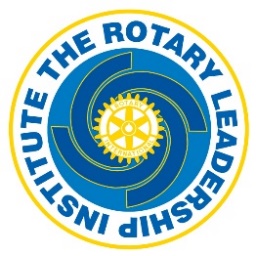 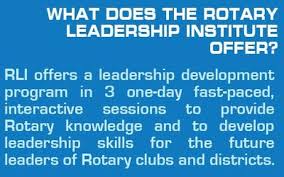 Curriculum Outline:  Parts I, II, & IIIPart I – The Rotarian	My Leadership in Rotary		As a Rotarian, I am, by definition, a leader. I will explore the characteristics of leadership, motivational techniques, and leadership styles. How do I best lead?	My Rotary World		As a Rotarian, I am part of a worldwide organization of like-minded people. I will take time to truly understand the purpose and structure of Rotary. Can these resources help me?	Ethics and Vocational Service		I am ethical, recognize and promote ethics in others, and seek opportunities to serve through my vocation. You can see that I am a Rotarian.	Foundation I: Our Foundation		I am “doing good” in my local community and around the world. I will learn the basic goals and programs of our Foundation. I am a force for good in the world!	Engaging Members		I make my club and Rotary stronger by my active participation. Engaged club members have fun, make friends, and effectively serve. This is why I joined Rotary!	Creating Service Projects		I am a vital part of a worldwide service organization of business, professional, and community leaders meeting needs in communities. I can build, run, and promote service.Part II – The Club	Rotary Opportunities		As I further my Rotary journey, I can explore the many opportunities available within Rotary for personal, community, and professional growth and development.	Effective Leadership Strategies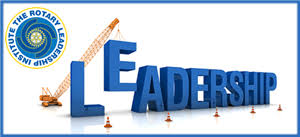 		As I further my club members in their Rotary journey, I will engage in more complex and skillful use of my leadership skills and seize opportunities to lead.	Attracting Members		I can lead and promote my club‛s reexamination of its distinctive position in my community and the quality of members we attract. I want to work with the best people!	Club Communication		I can serve by leading and promoting effective communications to my club‛s internal and external audiences. Here, I refine and practice my skills.	Team Building		I can lead and promote my club‛s collaboration in effective and motivated groups to accomplish our goals of service … and harness the real power of Rotary clubs and Rotarians!	Foundation II: Targeted Service		I can lead and promote my club‛s participation in unique, significant, and targeted service opportunities through our Foundation. I extend my understanding of key concepts of Rotary programs!Part III – My Rotary Journey	Strategic Planning		I can strengthen my club by promoting and leading insightful planning and analysis. Looking at my Rotary club, how can I help make improvements that will matter?	Foundation III: International Service		As I further my Rotary journey, I can build connections around the world, helping to meet needs, solve problems, and build peace.	Public Image & Public Relations		As I further my Rotary journey, I will identify opportunities to promote the image of my club and Rotary to the benefit of my community and world.	Building A Stronger Club		A new (and old) look at business-related activities in my club.	Making a Difference		As I further my Rotary journey, I will assess my own experience and growth through RLI and help improve the path for others to follow.